Изменения:
Внесены изменения постановлением Администрации Великого Новгорода № 93 от 13.01.2022Внесены изменения постановлением Администрации Великого Новгорода № 4185 от 03.08.2021
Российская Федерация
Новгородская область

Администрация Великого НовгородаП О С Т А Н О В Л Е Н И Е
18.03.2021 № 1551
Великий Новгород


В соответствии с Федеральным законом от 27 июля 2010 г. № 210-ФЗ
"Об организации предоставления государственных и муниципальных услуг", Уставом муниципального образования - городского округа Великий Новгород, Реестром муниципальных услуг, оказываемых за счет средств бюджета Великого Новгорода, утвержденным постановлением Администрации Великого Новгорода
от 25.10.2010 № 4610, Порядком разработки и утверждения административных регламентов предоставления муниципальных услуг, утвержденным постановлением Администрации Великого Новгорода от 19.07.2013 № 3781,ПОСТАНОВЛЯЮ:
1. Утвердить прилагаемый Административный регламент предоставления муниципальной услуги "Зачисление в образовательную организацию".
2. Признать утратившими силу постановления Администрации Великого Новгорода:
от 06.06.2016 № 2629 "Об утверждении Административного регламента по предоставлению муниципальной услуги "Зачисление в образовательное учреждение";
от 25.01.2017 № 210 "О внесении изменений в Административный регламент по предоставлению муниципальной услуги "Зачисление в образовательное учреждение";
от 24.01.2018 № 255 "О внесении изменений в приложение № 1 к Административному регламенту по предоставлению муниципальной услуги "Зачисление в образовательное учреждение";
от 26.07.2018 № 3291 "О внесении изменений в Административный регламент по предоставлению муниципальной услуги "Зачисление в образовательное учреждение";
от 20.12.2018 № 5748 "О внесении изменений в Административный регламент по предоставлению муниципальной услуги "Зачисление в образовательное учреждение";
от 20.02.2020 № 608 "О внесении изменений в Административный регламент по предоставлению муниципальной услуги "Зачисление в образовательное учреждение".
3. Опубликовать настоящее постановление в газете "Новгород", официальном сетевом издании "Интернет-газета "Новгород" и разместить на официальном сайте Администрации Великого Новгорода в сети Интернет.
















лт
1551п
Документ подписан и не подлежит изменению
Российская Федерация
Новгородская область

Администрация Великого НовгородаП О С Т А Н О В Л Е Н И Е
03.08.2021 № 4185
Великий Новгород
На основании Федерального закона от 29 декабря 2012 г. № 273-ФЗ
"Об образовании в Российской Федерации"ПОСТАНОВЛЯЮ:
1. Внести в Административный регламент предоставления муниципальной услуги "Зачисление в образовательную организацию", утвержденный постановлением Администрации Великого Новгорода от 18.03.2021 № 1551, следующие изменения:
1.1. Абзац одиннадцатый пункта 1.2.2 изложить в следующей редакции:
"Ребенок имеет право преимущественного приема на обучение по основным общеобразовательным программам начального общего образования в муниципальную образовательную организацию, в которой обучаются его полнородные и неполнородные брат и (или) сестра.";
1.2. Абзац пятый пункта 2.4.1 изложить в следующей редакции:
"дети, имеющие право преимущественного приема на обучение по основным общеобразовательным программам начального общего образования в муниципальные образовательные организации, в которых обучаются их полнородные и неполнородные братья и (или) сестры.".
2. Опубликовать настоящее постановление в газете "Новгород" и разместить на официальном сайте Администрации Великого Новгорода в сети Интернет.








































лт
4185п
Документ подписан и не подлежит изменениюНовгородская область Администрация Великого Новгорода П О С Т А Н О В Л Е Н И Е 13.01.2022 № 93 Великий Новгород О внесении изменений в постановление Администрации Великого Новгорода от 18.03.2021 № 1551 На основании Федерального закона от 29 декабря 2012 г. № 273-ФЗ "Об образовании в Российской Федерации" Администрация Великого Новгорода постановляет: 1. Внести в постановление Администрации Великого Новгорода от 18.03.2021 № 1551 "Об утверждении Административного регламента предоставления муниципальной услуги "Зачисление в образовательную организацию" (в редакции постановления Администрации Великого Новгорода от 03.08.2021 № 4185) следующие изменения: 1.1. Дополнить пунктом 4 следующего содержания: "4. Настоящее постановление действует до 1 марта 2026 года."; 1.2. В Административном регламенте предоставления муниципальной услуги "Зачисление в образовательную организацию", утвержденном вышеназванным постановлением: подпункты 2.6.1.3 и 2.6.1.4 изложить в следующей редакции: "2.6.1.3. Копия документа о регистрации ребенка или поступающего по месту жительства или по месту пребывания на закрепленной территории или справка о приеме документов для оформления регистрации по месту жительства (в случае приема на обучение ребенка или поступающего, проживающего на закрепленной территории); 2.6.1.4. Копии документов, подтверждающих право внеочередного, первоочередного приема на обучение по основным общеобразовательным программам или преимущественного приема на обучение по образовательным программам основного общего и среднего общего образования, интегрированным с дополнительными общеразвивающими программами, имеющими целью подготовку несовершеннолетних граждан к военной или иной государственной службе, в том числе к государственной службе российского казачества;"; пункт 2.7.1 дополнить абзацем следующего содержания: "свидетельство о рождении полнородных и неполнородных брата и (или) сестры (в случае использования права преимущественного приема на обучение по образовательным программам начального общего образования ребенка в государственную или муниципальную образовательную организацию, в которой обучаются его полнородные и неполнородные брат и (или) сестра).". 2. Опубликовать настоящее постановление в газете "Новгород" и разместить на официальном сайте Администрации Великого Новгорода в сети Интернет. 3. Настоящее постановление вступает в силу с 1 марта 2022 года. Мэр Великого Новгорода С.В. Бусурин
Новгородская область

Администрация Великого НовгородаП О С Т А Н О В Л Е Н И ЕВеликий Новгород
В соответствии с Федеральным законом от 29 декабря 2012 г. № 273-ФЗ
"Об образовании в Российской Федерации" Администрация Великого Новгорода постановляет:
1. Внести в Административный регламент предоставления муниципальной услуги "Зачисление в образовательную организацию", утвержденный постановлением Администрации Великого Новгорода от 18.03.2021 № 1551
(в редакции постановлений Администрации Великого Новгорода от 03.08.2021
№ 4185, от 13.01.2022 № 93), следующие изменения:
1.1. Абзац одиннадцатый пункта 1.2.2 изложить в следующей редакции:
"Ребенок, в том числе усыновленный (удочеренный) или находящийся под опекой или попечительством в семье, включая приемную семью либо в случаях, предусмотренных законами субъектов Российской Федерации, патронатную семью, имеет право преимущественного приема на обучение по основным общеобразовательным программам в муниципальную образовательную организацию, в которой обучаются его брат и (или) сестра (полнородные и неполнородные, усыновленные (удочеренные), дети, опекунами (попечителями) которых являются родители (законные представители) этого ребенка, или дети, родителями (законными представителями) которых являются опекуны (попечители) этого ребенка, за исключением случаев, предусмотренных частями 5 и 6 статьи 67 Федерального закона от 29 декабря 2012 г. № 273-ФЗ
"Об образовании в Российской Федерации".";
1.2. Абзац пятый пункта 2.4.1 изложить в следующей редакции:
"дети, в том числе усыновленные (удочеренные) или находящиеся под опекой или попечительством в семье, включая приемную семью либо в случаях, предусмотренных законами субъектов Российской Федерации, патронатную семью, имеющие право преимущественного приема на обучение по основным общеобразовательным программам в муниципальные образовательные организации, в которых обучаются их братья и (или) сестры (полнородные и неполнородные, усыновленные (удочеренные), дети, опекунами (попечителями) которых являются родители (законные представители) этих детей, или дети, родителями (законными представителями) которых являются опекуны (попечители) этих детей.";
1.3. В подпункте 2.4.3.1 после слова "начинается" дополнить словами
"не позднее";
1.4. Подраздел 2.5 изложить в следующей редакции:"2.5. Нормативные правовые акты, регулирующие предоставление
муниципальной услугиПеречень нормативных правовых актов, регулирующих предоставление муниципальной услуги:
Закон Российской Федерации от 17 января 1992 г. № 2202-1 "О прокуратуре Российской Федерации";
Закон Российской Федерации от 26 июня 1992 г. № 3132-1 "О статусе судей в Российской Федерации";
Федеральный закон от 27 мая 1998 г. № 76-ФЗ "О статусе военнослужащих";
Федеральный закон от 24 июля 1998 г. № 124-ФЗ "Об основных гарантиях прав ребенка в Российской Федерации";
Федеральный закон от 25 июля 2002 г. № 115-ФЗ "О правовом положении иностранных граждан в Российской Федерации";
Федеральный закон от 6 октября 2003 г. № 131-ФЗ "Об общих принципах организации местного самоуправления в Российской Федерации";
Федеральный закон от 2 мая 2006 г. № 59-ФЗ "О порядке рассмотрения обращений граждан Российской Федерации";
Федеральный закон от 27 июля 2006 г. № 149-ФЗ "Об информации, информационных технологиях и о защите информации";
Федеральный закон от 27 июля 2006 г. № 152-ФЗ "О персональных данных";
Федеральный закон от 27 июля 2010 г. № 210-ФЗ "Об организации предоставления государственных и муниципальных услуг" (далее - Федеральный закон № 210-ФЗ);
Федеральный закон от 28 декабря 2010 г. № 403-ФЗ "О Следственном комитете Российской Федерации";
Федеральный закон от 7 февраля 2011 г. № 3-ФЗ "О полиции";
Федеральный закон от 29 декабря 2012 г. № 273-ФЗ "Об образовании в Российской Федерации";
Федеральный закон от 30 декабря 2012 г. № 283-ФЗ "О социальных гарантиях сотрудникам некоторых федеральных органов исполнительной власти и внесении изменений в отдельные законодательные акты Российской Федерации";
Федеральный закон от 2 декабря 2019 г. № 411-ФЗ "О внесении изменений в статью 54 Семейного кодекса Российской Федерации и статью 67 Федерального закона "Об образовании в Российской Федерации";
Федеральный закон от 21 ноября 2022 г. № 465-ФЗ "О внесении изменений в статью 54 Семейного кодекса Российской Федерации и статью 67 Федерального закона "Об образовании в Российской Федерации;
Постановление Правительства Российской Федерации от 26 марта 2016 г.
№ 236 "О требованиях к предоставлению в электронной форме государственных и муниципальных услуг";
распоряжение Правительства Российской Федерации от 17.12.2009 № 1993-р "Об утверждении сводного перечня первоочередных государственных и муниципальных услуг, предоставляемых органами исполнительной власти субъектов Российской Федерации и органами местного самоуправления в электронном виде, а также услуг, предоставляемых в электронном виде учреждениями субъектов Российской Федерации и муниципальными учреждениями";
приказ Министерства образования и науки Российской Федерации
от 12.03.2014 № 177 "Об утверждении Порядка и условий осуществления перевода обучающихся из одной организации, осуществляющей образовательную деятельность по образовательным программам начального общего, основного общего и среднего общего образования, в другие организации, осуществляющие образовательную деятельность по образовательным программам соответствующих уровня и направленности";
приказ Министерства просвещения Российской Федерации от 22.03.2021
№ 115 "Об утверждении Порядка организации и осуществления образовательной деятельности по основным общеобразовательным программам - образовательным программам начального общего, основного общего и среднего общего образования";
приказ Министерства просвещения Российской Федерации от 02.09.2020
№ 458 "Об утверждении Порядка приема граждан на обучение по образовательным программам начального общего, основного общего и среднего общего образования".";
1.5. Пункт 2.6.3 изложить в следующей редакции:
"2.6.3. Заявление о приеме на обучение и документы для приема на обучение, указанные в пункте 2.6.1 настоящего Административного регламента, подаются одним из следующих способов:
в электронной форме посредством Единого портала;
с использованием функционала (сервисов) региональных государственных информационных систем субъектов Российской Федерации, созданных органами государственной власти субъектов Российской Федерации (при наличии), интегрированных с Единым порталом;
через операторов почтовой связи общего пользования заказным письмом с уведомлением о вручении;
при личном обращении в МФЦ либо в муниципальную образовательную организацию.
Муниципальная образовательная организация осуществляет проверку достоверности сведений, указанных в заявлении о приеме на обучение, и соответствия действительности поданных электронных образов документов. При проведении указанной проверки муниципальная образовательная организация вправе обращаться к соответствующим государственным информационным системам, в государственные (муниципальные) органы и организации.";
1.6. Подраздел 2.6 дополнить пунктом 2.6.7 следующего содержания:
"2.6.7. При подаче заявления о приеме на обучение в электронной форме посредством Единого портала не допускается требовать копий или оригиналов документов, предусмотренных пунктом 2.6.1 настоящего Административного регламента, за исключением копий или оригиналов документов, подтверждающих внеочередное, первоочередное и преимущественное право приема на обучение, или документов, подтверждение которых в электронном виде невозможно.";
1.7. Подраздел 2.15 изложить в следующей редакции:"2.15. Срок и порядок регистрации заявления о приеме на обучение
и о предоставлении услуги, предоставляемой организацией,
участвующей в предоставлении муниципальной услуги,
в том числе в электронной формеРегистрация заявления о приеме на обучение осуществляется в течение
15 минут.
Заявление о приеме на обучение независимо от способа его поступления регистрируется в электронной системе и в журнале приема заявлений в день его поступления в муниципальную образовательную организацию либо на следующий день в случае поступления заявления о приеме на обучение по окончании рабочего дня муниципальной образовательной организации. В случае поступления заявления о приеме на обучение в выходные или нерабочие праздничные
дни его регистрация осуществляется в первый рабочий день муниципальной
образовательной организации, следующий за выходным или нерабочим днем.
Уведомление о факте приема заявления направляется в личный кабинет на Единый портал (при условии завершения прохождения процедуры регистрации в единой системе идентификации и аутентификации).
При подаче заявления о приеме на обучение через операторов почтовой связи общего пользования или лично в муниципальную образовательную организацию после регистрации заявления о приеме на обучение и документов, представленных родителем(ями), законным(ыми) представителем(ями) ребенка или поступающим, им выдается документ, заверенный подписью должностного лица муниципальной образовательной организации, ответственного за прием заявлений о приеме на обучение и документов, содержащий индивидуальный номер заявления о приеме на обучение и перечень представленных при приеме на обучение документов.
Обязанность подтверждения факта направления заявления по почте лежит на заявителе.
Датой обращения и представления заявления о приеме на обучение является день поступления заявления в муниципальную образовательную организацию либо дата регистрации заявления в электронной системе.
При переводе из одной муниципальной образовательной организации в другую, приеме в 10 класс на следующий учебный год заявление регистрируется в муниципальной образовательной организации в электронной системе.
Очередность регистрации заявлений формируется по времени и дате подачи заявлений.";
1.8. В пункте 3.2.1 в абзаце первом слова "(в том числе по электронной
почте)" исключить;
1.9. В пункте 3.2.2 абзац девятый изложить в следующей редакции:
"В случае поступления заявления о приеме на обучение по почте документ,
содержащий индивидуальный номер заявления о приеме на обучение и перечень
представленных при приеме на обучение документов, направляется специалистом,
ответственным за прием и регистрацию документов, заявителю по почте.";
1.10. Пункт 3.4.3 дополнить абзацем следующего содержания:
"Информация о результатах рассмотрения заявления о приеме на обучение направляется на указанный в заявлении о приеме на обучение адрес (почтовый и (или) электронный) и в личный кабинет Единого портала (при условии завершения прохождения процедуры регистрации в единой системе идентификации и аутентификации при предоставлении согласия родителем(ями) (законным(ыми) представителем(ями) ребенка или поступающим).";
1.11. В приложении № 1 к Административному регламенту пункт 3 исключить;
1.12. В приложении № 2 к Административному регламенту пункт 3 изложить в следующей редакции:
"3) право приема в муниципальную образовательную организацию во внеочередном, первоочередном порядке или преимущественного приема (указывается при наличии) ______________________________________________;".
2. Опубликовать настоящее постановление в газете "Новгород" и разместить на официальном сайте Администрации Великого Новгорода в сети Интернет.
3. Настоящее постановление вступает в силу с 1 марта 2023 года.


































мв
0692п
Документ подписан и не подлежит изменениюОб утверждении Административ-ного регламента предоставления муниципальной услуги "Зачисле-ние в образовательную организа-цию"Мэр Великого Новгорода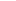 С.В. БусуринО внесении изменений в Админи-стративный регламент предостав-ления муниципальной услуги "Зачисление в образовательную организацию"Мэр Великого НовгородаС.В. Бусурин15.02.2023№ 692О внесении изменений в Административный регламент предоставления муниципальной услуги "Зачисление в образовательную организацию"Мэр Великого НовгородаА.Р. Розбаум